              Florida Family Child Care Home Association, Inc.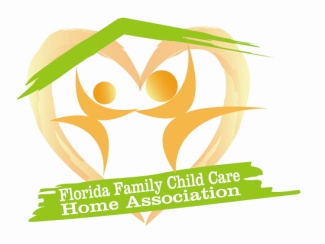   Aplicacíon de Membresía                                                www.familychildcare.orgAnimamos a todas las proveedoras que se afilien a FFCCHA por medio de su grupo o asociacíon local para recibir mas beneficios.  Visite nuestro sitio web “Sobre Nosotros” para información de como contactar a su grupo o asociacíon local.  Nuestra pagina esta disponible en español  solo haz un click en español.Nombre: _____________________________________________________________Fecha:________________Nombre de su negocio (cuido de niños) como aparece en su Licensia/Registración: __________________________________  Numero de Licensia/Registración : _________________________________Fecha de expiación:____________Direción: __________________________________________________________________________________Ciudad: ______________________________________________ Estado: _____ Codigo Postal:_____________Condado: _____________________________________________________________  Numero de Area:______Telefono: (_____)________________________________ Celular: (_____)______________________________Correo electrónico__________________________________________________________________________Tipos de Membresías:   _______ Proveedora de Family Child Care   $30.00     _______ Padres/Clientes  $10________ Co-Proveedor $30 (que trabaja 40 horas o mas al mes en un Family Child Care) Nota: Co-Proveedores necesitan someter tambíen la forma certificada donde consta que ellos llenan       todos los requisitos como co-proveedor.________ Alumni $30 (Antiguo proveedor de family child care y miembro de FFCCHA)________ Defensor/partidario $15 (no-proveedor, sub, empleado)                    ________ Agencia/Negocios  $55      En adición a la membresía de FFCCHA mencionada arriba, afiliace a la Nacional con un descuento de $5 de el precio regular de esta membresía:  _____ NAFCC Membresía Individual  $40           FFCCHA está afiliado con NAFCC. Visite www.nafcc.org para más informacíon._______ Sí, Me gustaría ayudar y contribuir con mis talentos, tiempo, experiencia y servir como voluntario o/de FFCCHA en algun comite o algun evento, por favor contacteme.Firma: _________________________________________________________________________________Preguntas?  Contactar:  Mayra Marquez, Latino Liaison (407) 350-4239 o mmlatinoliason@gmail.com No se aceptan devoluciones. Un recargo de $47 sera añadido por cheques devueltos.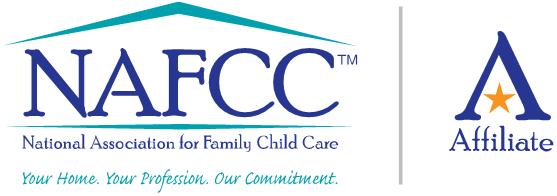 Por favor escriba su cheque a nombre de:  FFCCHA, Inc. Envielo por correo a:  FFCCHA Membership   		3401 Avenue Villandry    		Delray Beach, FL 33445oficina solamente: fecha recibida_________ # de cheque_______ Cantidad $ ____ fecha procesada___________